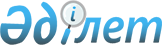 "2011-2013 жылдарға арналған Тимирязев ауданының аудандық бюджеті туралы" Тимирязев аудандық мәслихатының 2010 жылғы 24 желтоқсандағы N 28/2 шешіміне өзгерістер мен толықтырулар енгізу туралы
					
			Күшін жойған
			
			
		
					Солтүстік Қазақстан облысы Тимирязев аудандық мәслихатының 2011 жылғы 1 тамыздағы N 34/1 шешімі. Солтүстік Қазақстан облысының Әділет департаментінде 2011 жылғы 26 тамызда N 13-12-132 тіркелді. Күші жойылды - Солтүстік Қазақстан облысы Тимирязев аудандық мәслихатының 2012 жылғы 16 сәуірдегі N 3/3 Шешімімен

      Ескерту. Күші жойылды - Солтүстік Қазақстан облысы Тимирязев аудандық мәслихатының 2012.04.16 N 3/3 Шешімімен      2008 жылғы 4 желтоқсандағы № 95-ІV Қазақстан Республикасы Бюджет кодексінің 109-бабына және 1998 жылғы 24 наурыздағы № 213 «Нормативтік құқықтық актілері туралы» Қазақстан Республикасы Заңының  21-бабынасәйкес аудандық мәслихат ШЕШТІ:



      1. «2011-2013 жылдарға арналған Тимирязев ауданының аудандық бюджеті туралы» аудандық мәслихаттың IV шақырылым, 2010 жылғы 24 желтоқсандағы № 28/2 жиырма сегізінші сессия (2011 жылғы 24 қаңтардағы 13-12-121 нөмірмен нормативтік құқықтық актілерін мемлекеттік тіркеу Реестрінде тіркелген, 2011 жылғы 5 ақпандағы № 7 (136) «Көтерілген тың», 2011 жылғы 5 ақпандағы № 7 (1928) «Нива» газеттерінде жарияланған) шешіміне келесі өзгертулер мен толықтыру енгізілген:

      1 тармақта:

      1) тармақша келесі редакцияда баяндалсын:

      «1) кірістер - 1 504 640 мың теңге, оның ішінде мыналар бойынша:

      салықтық түсімдер – 200 317 мың теңге;

      салықтық емес түсімдер – 1 633 мың теңге;

      негізгі капиталды сатудан түскен түсім – 7 820 мың теңге;

      трансферттер түсімі – 1 294 870 мың теңге»;»

      2) тармақша келесі редакцияда баяндалсын:

      «2) шығындар - 1 411 870,6 мың теңге;»; 

      9 тармақ келесі редакцияда баяндалсын:

      «9. Облыстық бюджеттен ағымдағы нысаналы трансферттер 149 482 мың теңге сомасы аудандық бюджетте есепке алсын, келесі мөлшерде:

      1) 6 793 мың теңге – «Ұрпақ қоры» тууды ынталандыру бойынша Бағдарламалар шегінде әлеуметтік көмекті төлеуге»;

      2) 3 524 мың теңге – білім беру нысандарын үшін ағаш жабынын өңдеу жөніндегі қызметтер, өрт сөндіру құралдарын сатып алуға, өртке қарсы сигнализациясын орнатуға;

      3) 7 000 мың теңге – Тимирязев с. 12-пәтерлік коммуналдық тұрғын үйін қайта құру бойынша жұмыстарын аяқтауға;

      4) 4 673 мың теңге – Степной с. таратушы су құбырлар торабын қайта құруға; 

      5) 124 000 мың теңге – арнайы жасалған техникаларды сатып алуға (автогрейдерлер);

      6) 2 587 мың теңге – ауданның мемлекеттік мекемелерге және мемлекеттік кәсіпорындар үшін көмір сатып алуға;

      7) 905 мың теңге – электрондық құжаттар айналым жүйесін (ЭҚЖ) енгізуге.»;

      11 тармақ келесі редакцияда баяндалсын:

      «11. 2011 жылға ауданның жергілікті атқарушы органның қоры 950 мың теңге сомасында белгіленсін.».

      Көрсетілген шешімнің 1, 5-қосымшалары осы шешімнің 1, 2-қосымшаларына сәйкес жаңа редакцияда баяндалсын (қоса берілген). 



      2. Осы шешім 2011 жылғы 1 қаңтардан бастап қолданысқа енгізіледі.      Аудандық мәслихаттың                       Аудандық мәслихаттың

      XXXIV сессия төрағасы                      хатшысы

      Т. Бегенов                                 Ғ. Шаяхметов      КЕЛІСІЛГЕН 2011 жылғы 29 шілде      «Тимирязев ауданы бойынша

      салық басқармасы» мемлекеттік

       мекемесінің бастығы                       А. Сүтемгенов      «Тимирязев ауданының экономика 

      және бюджеттік жоспарлау бөлімі»

      мемлекеттік мекемесінің бастығы            Г. Қожахметова

Аудандық мәслихат сессиясының

2011 жылғы 1 тамыздағы № 34/1 шешіміне

1-қосымшаАудандық мәслихат сессиясының

2010 жылғы 24 желтоқсандағы № 28/21 шешіміне

1-қосымша Тимирязев ауданының 2011 жылға бюджеті

Аудандық мәслихат сессиясының

2011 жылғы 1 тамыздағы № 34/1 шешіміне

2-қосымшаАудандық мәслихат сессиясының

2010 жылғы 24 желтоқсандағы № 28/21 шешіміне

5-қосымша 2011 жылға арналған Тимирязев ауданындағы селолық округтер бойынша бюджетінің ағымдағы бюджеттік бағдарламасының тізбесікестенің жалғасыкестенің жалғасы
					© 2012. Қазақстан Республикасы Әділет министрлігінің «Қазақстан Республикасының Заңнама және құқықтық ақпарат институты» ШЖҚ РМК
				Са

на

тыСы

ны

быIшкi

сыны

быАтауысомасы, мың теңгеI. Кірістер1 504 6401Салықтық түсімдер200 317101Табыс салығы2 8002Жеке табыс салығы2 80003Әлеуметтiк салық80 5001Әлеуметтік салық80 50004Меншiкке салынатын салықтар94 7001Мүлiкке салынатын салықтар66 8503Жер салығы3 3504Көлiк құралдарына салынатын салық12 5005Бірыңғай жер салығы12 00005Тауарларға, жұмыстарға және қызметтерге салынатын iшкi салықтар20 9722Акциздер2 1443Табиғи және басқа да ресурстарды пайдаланғаны үшiн түсетiн түсiмдер16 3004Кәсiпкерлiк және кәсiби қызметтi жүргiзгенi үшiн алынатын алымдар2 52808Заңдық мәнді іс-әрекеттерді жасағаны және (немесе) оған уәкілеттігі бар мемлекеттік органдар немесе лауазымды адамдар құжаттар бергені үшін алынатын міндетті төлемдер1 3451Мемлекеттік баж1 3452Салықтық емес түсiмдер1 63301Мемлекеттік меншіктен түсетін кірістер8565Мемлекет меншігіндегі мүлікті жалға беруден түсетін кірістер85606Басқа да салықтық емес түсiмдер7771Басқа да салықтық емес түсiмдер7773Мемлекеттік мекемелерге бекітілген мемлекеттік мүлікті сату7 82001Мемлекеттік мекемелерге бекітілген мемлекеттік мүлікті сату1201Мемлекеттік мекемелерге бекітілген мемлекеттік мүлікті сату12003Жердi және материалдық емес активтердi сату7 7001Жерді сату7 7004Трансферттердің түсімдері1 294 87002Мемлекеттiк басқарудың жоғары тұрған органдарынан түсетiн трансферттер1 294 8702Облыстық бюджеттен түсетiн трансферттер1 294 870Функц. топФункц. топФункц. топФункц. топСомасы (мың теңге)ӘкімгерӘкімгерӘкімгерСомасы (мың теңге)БағдарламаБағдарламаСомасы (мың теңге)АтауыСомасы (мың теңге)Шығындар1 411 870,61Жалпы сипаттағы мемлекеттiк қызметтер180 213112Аудан мәслихатының аппараты12 590001Аудан (облыстық маңызы бар қала) мәслихатының қызметін қамтамасыз ету жөніндегі қызметтер12 560003Мемлекеттік органдардың күрделі шығындары30122Аудан әкімі аппараты (облыстық маңызы бар қала)49 360001Аудан әкімінің қызметін қамтамасыз ету жөніндегі (облыстық маңызы бар қала)40 617003Мемлекеттік органдардың күрделі шығындары8743123Аудан әкімінің аппараты қалада аудандық маңыздағы қаланың, кент, ауыл (село), ауылдық (селолық) округтің қызметін қамтамасыз ету жөніндегі қызметтер103 335001Аудан әкімінің аппараты қалада аудандық маңыздағы қаланың, кент, ауыл (село), ауылдық (селолық) округтің қызметін қамтамасыз ету жөніндегі қызметтер97 966022Мемлекеттік органдардың күрделі шығындары5 369452Ауданның қаржы бөлімі (облыстық маңызы бар қала)9 108001Аудандық (облыстық маңызы бар қала) бюджетті орындау және ауданның (облыстық маңызы бар қала)коммуналдық меншікті саласындағы мемлекеттік саясатты іске асыру жөніндегі қызметтер8 293003Салық салу мақсатында мүлікті бағалауды жүргізу124004Біржолғы талондарды беру және біржолғы талондарды өткізуден түскен соманы толық жинауды қамтамасыз ету бойынша жұмыстарды ұйымдастыру431011Коммуналдық меншікке түскен мүлікті есепке алу, сақтау, бағалау және іске асыру200018Мемлекеттік органдардың күрделі шығындары60453Ауданның (облыстық маңызы бар қаланың) экономика және бюджеттік жоспарлау бөлімі5 820001Экономикалық саясатты, мемлекеттік жоспарлау жүйесін қалыптастыру және дамыту және ауданды (облыстық маңызы бар қаланы) басқару саласындағы мемлекеттік саясатты іске асыру жөніндегі қызметтер5 650004Мемлекеттік органдардың күрделі шығындары1702Қорғаныс3 210122Қаладағы аудан, аудандық маңызы бар қала, кент, ауыл (село), ауылдық (селолық) округ әкімінің аппараты3 210005Жалпыға бірдей әскери міндетті атқару шеңберіндегі іс-шаралар2610006Аудан (облыстық маңызы бар қала) ауқымындағы төтенше жағдайлардың алдын алу және оларды жою300007Аудандық (қалалық) ауқымдағы дала өрттерінің, сондай-ақ мемлекеттік өртке қарсы қызмет органдары құрылмаған елдi мекендерде өрттердің алдын алу және оларды сөндіру жөніндегі іс-шаралар3004Бiлiм беру920 942123Қаладағы аудан, аудандық маңызы бар қала, кент, ауыл (село), ауылдық (селолық) округ әкімінің аппараты320005Ауылдық (селолық) жерлерде балаларды мектепке дейін тегін алып баруды және кері алып келуді ұйымдастыру320464Ауданның (облыстық маңызы бар қаланың) білім беру бөлімі920 622001Жергілікті деңгейде білім беру саласындағы мемлекеттік саясатты іске асыру жөніндегі қызметтер5 415003Жалпы білім беру842 714005Ауданның (облыстық маңызы бар қаланың) мемлекеттік білім беру мекемелер үшін оқулықтар мен оқу-әдiстемелiк кешендерді сатып алу және жеткізу4 697006Балалар үшін қосымша білім беру26625009Мектепке дейінгі тәрбие ұйымдарының қызметін қамтамасыз ету23933015Ата-аналарының қамқорлығынсыз қалған, жетім баланы (жетім-балалар) және баланы (балаларды) ұстайтын қамқоршыларына (тәрбиешілеріне) ай сайынғы ақша қаражат төлемі6501020Үйден оқытылатын мүгедек балаларды бағдарламамен қамсыздандыру, құралдармен қамтамасыз ету3736021Мектеп мұғалімдерінің және білім беретін мектепке дейінгі ұйымдар тәрбиешілерінің біліктілік санатына үстемақы көлемін ұлғайту. Республикалық бюджеттен трансферттер есебінен70016Әлеуметтiк көмек және әлеуметтiк қамсыздандыру78 150451Ауданның (облыстық маңызы бар қаланың) жұмыспен қамту және әлеуметтік бағдарламалар бөлімі78 150001Халық үшін жұмыспен қамту және әлеуметтік бағдарламаларды іске асыру саласында жергілікті деңгейде мемлекеттік саясатты іске асыру жөніндегі қызметтер 16 588002Жұмыспен қамту бағдарламасы12 702004Қазақстан Республикасы заңнамасына сәйкес ауылдық жерлерде тұратын денсаулық сақтау, білім беру, әлеуметтік қамтамасыз ету, мәдениет және спорт мамандарына отын сатып алу бойынша әлеуметтік көмек көрсету1488005Мемлекеттік атаулы әлеуметтік көмек 7 610007Жергілікті өкілетті органдардың шешімі бойынша мұқтаж азаматтардың жекелеген топтарына әлеуметтік көмек12036010Үйден тәрбиеленіп оқытылатын мүгедек балаларды материалдық қамтамасыз ету400011Жәрдемақыларды және басқа да әлеуметтік төлемдерді есептеу, төлеу мен жеткізу бойынша қызметтерге ақы төлеу473014Мұқтаж азаматтарға үйде әлеуметтiк көмек көрсету8 79601618 жасқа дейінгі балаларға мемлекеттік жәрдемақылар10 321017Мүгедектерді оңалту жеке бағдарламасына сәйкес, мұқтаж мүгедектерді міндетті гигиеналық құралдармен қамтамасыз етуге, және ымдау тілі мамандарының, жеке көмекшілердің қызмет көрсету1124021Мемлекеттік органдардың күрделі шығындары300023Жұмыспен қамту орталығының қызметін қамтамасыз ету63127Тұрғын үй-коммуналдық шаруашылығы49 629123Қаладағы аудан, аудандық маңызы бар қала, кент, ауыл (село), ауылдық (селолық) округ әкімінің аппараты4 104008Елді мекендерде көшелерді жарықтандыру2904010Жерлеу орындарын күтіп-ұстау және туысы жоқ адамдарды жерлеу85011Елді мекендерді көркейту және жасылдандыру615014Елді мекендерді сумен жабдықтауды ұйымдастыру500458458Ауданның (облыстық маңызы бар қаланың) тұрғын үй-коммуналдық шаруашылығы, жолаушылар көлігі және автомобиль жолдары бөлімі437018Елді мекендерді көркейту және жасылдандыру437467Ауданның (облыстық маңызы бар қаланың) құрылыс бөлімі45088003Мемлекеттік коммуналдық тұрғын үй қорына тұрғын үй құрылысы және (немесе) сатып алу7000004Инженерлік коммуникациялық инфрақұрылымды дамыту, жайластыру және (немесе) сатып алу500006Сумен жабдықтау жүйесін дамыту4000019Тұрғын үй құрылысы26261022Жұмыспен қамту 2020 аясында инженерлік-коммуникациялық инфрақұрылымдарын дамытуға73278Мәдениет, спорт, туризм және ақпараттық кеңістiк60 481123Қаладағы аудан, аудандық маңызы бар қала, кент, ауыл (село), ауылдық (селолық) округ әкімінің аппараты22 153006Жергілікті деңгейде мәдени-демалыс жұмыстарын қолдау22153456Ауданның (облыстық маңызы бар қаланың) ішкі саясат бөлімі10 451001Ақпарат, мемлекеттікті нығайту және әлеуметтік белсенді азаматты қалыптастыру облысында жергілікті деңгейде мемлекеттік саясатты іске асыру бойынша қызметтер5 163002Газет-журналдар арқылы мемлекеттік ақпараттарндыру саясатын жүргізу жөніндегі қызметтер4 786003Жастар саясаты саласындағы өңірлік бағдарламаларды iске асыру291006Мемлекеттік органдардың күрделі шығындары211457Ауданның (облыстық маңызы бар қаланың) мәдениет, тілдерді дамыту, дене шынықтыру және спорт бөлімі27 877001Жергілікті деңгейде мәдениет, тілдерді дамыту, дене шынықтыру және спорт саласындағы мемлекеттік саясатты іске асыру жөніндегі қызметтер5 858003Мәдени-демалыс жұмыстарын қолдау12516006Аудандық (қалалық) кiтапханалардың жұмыс iстеуi6518007Мемлекеттік тілді және Қазақстан халықтарының басқа да тілді дамыту636009Аудандық (облыстық маңызы бар қалалық) деңгейде спорттық жарыстар өткiзу107010Әртүрлi спорт түрлерi бойынша аудан (облыстық маңызы бар қала) құрама командаларының мүшелерiн дайындау және олардың облыстық спорт жарыстарына қатысуы2198014Мемлекеттік органдардың күрделі шығындары4410Ауыл, су, орман, балық шаруашылығы, ерекше қорғалатын табиғи аумақтар, қоршаған ортаны және жануарлар дүниесін қорғау, жер қатынастары92 508463Ауданның (облыстық маңызы бар қаланың) жер қатынастары бөлімі4 788001Аудан (облыстық маңызы бар қала) аумағында жер қатынастарын реттеу саласындағы мемлекеттік саясатты іске асыру жөніндегі қызметтер4652007Мемлекеттік органдардың күрделі шығындары136467Ауданның (облыстық маңызы бар қаланың) құрылыс бөлімі63855012Сумен жабдықтау жүйесін дамыту63855474Ауданның (облыстық маңызы бар қаланың) ауыл шаруашылық және ветеринария бөлімі23 865001Жергілікті деңгейде ауыл шаруашылық және ветеринария саласындағы мемлекеттік саясатты іске асыру жөніндегі қызметтер13 527003Мемлекеттік органдардың күрделі шығындары197005Өлген малды көметін орындардың жұмыс істеуі (биотермикалық шұңқырлар)629007Қаңғырып жүрген иттер мен мысықтарды аулауды және жоюды ұйымдастыру315013Эпизоотияға қарсы шараларды өткізу5817099Республикалық бюджеттен берілетін нысаналы трансферттер есебiнен ауылдық елді мекендер саласының мамандарын әлеуметтік қолдау шараларын іске асыру338011Өнеркәсіп, сәулет, қала құрылысы және құрылыс қызметі4 948467Ауданның (облыстық маңызы бар қаланың) құрылыс бөлімі4 948001Жергілікті деңгейде құрылыс саласындағы мемлекеттік саясатты іске асыру жөніндегі қызметтер4822017Мемлекеттік органдардың күрделі шығындары 12612Көлiк және коммуникация5 620123Қаладағы аудан, аудандық маңызы бар қала, кент, ауыл (село), ауылдық (селолық) округ әкімінің аппараты1 020013Қаладағы аудан, аудандық маңызы бар қала, кент, ауыл (село), ауылдық (селолық) округтеріндегі автомобильдік жолдардың қызмет етуін қамтамасыз ету1 020458Ауданның (облыстық маңызы бар қаланың) тұрғын үй-коммуналдық шаруашылық, жолаушылар көлігі және автомобиль жолдары бөлімі4 600023Автомобиль жолдарының жұмыс істеуін қамтамасыз ету4 60013Басқалар11 164451Ауданның (облыстық маңызы бар қаланың) жұмыспен қамту және әлеуметтік бағдарламалар бөлімі780022"Бизнестің жол картасы - 2020" бағдарламасы шеңберінде жеке кәсіпкерлікті қолдау780452Ауданның (облыстық маңызы бар қаланың) қаржы бөлімі950012Ауданның (облыстық маңызы бар қаланың) жергілікті атқарушы органының резерві950458Ауданның (облыстық маңызы бар қаланың) тұрғын үй-коммуналдық шаруашылық, жолаушылар көлігі және автомобиль жолдары бөлімі4 514001Жергілікті деңгейде тұрғын үй-коммуналдық шаруашылығы, жолаушылар көлігі және автомобиль жолдары саласындағы мемлекеттік саясатты іске асыру жөніндегі қызметтер4 314013Мемлекеттік органдардың күрделі шығындары 200469Ауданның (облыстық маңызы бар қаланың) кәсіпкерлік бөлімі4 920001Жергілікті деңгейде кәсіпкерлік пен өнеркәсіпті дамыту саласындағы мемлекеттік саясатты іске асыру жөніндегі қызметтер4 740004Мемлекеттік органдардың күрделі шығындары 18015Трансферттер5 005,6452Ауданның (облыстық маңызы бар қаланың) қаржы бөлімі5 005,6006Пайдаланылмаған (пайдалануға жетпеген) мақсатты трансферттерді қайтару5 005,6III. Таза бюджеттік кредиттеу21 726,7Бюджеттік кредиттер22 259,710Ауыл, су, орман, балық шаруашылығы, ерекше қорғалатын табиғи аумақтар, қоршаған ортаны және жануарлар дүниесін қорғау, жер қатынастары22 259,7474Ауданның (облыстық маңызы бар қаланың) ауыл шаруашылығы және ветеринария бөлімі22 259,7009Ауылдық елді мекендегі әлеуметтік салалар мамандарына әлеуметтік қолдау шараларын іске асыру үшін бюджеттік кредиттеу22 259,7Са

на

тыСы

ны

быіш

кі

сы

ны

быАтауыСомасы (мың теңге)5Бюджеттік кредиттерді жабу53301Жеке тұлғаларға жергілікті бюджеттен бөлінген, бюджеттік кредиттерді жабу5331Жеке тұлғаларға жергілікті бюджеттен бөлінген, бюджеттік кредиттерді жабу533Функц. топФункц. топФункц. топФункц. топСомасы (мың теңге)ӘкімгерӘкімгерӘкімгерСомасы (мың теңге)БағдарламаБағдарламаСомасы (мың теңге)АтауыСомасы (мың теңге)IV. Қаржылық активтермен операциялар жөніндегі сальдо127 500Қаржылық активтерді сатып алу127 50013Басқалар127 500452Ауданның (облыстық маңызы бар қаланың) қаржы бөлімі127 500014Заңды тұлғалардың бастапқы капиталын қалыптастыру немесе молаюы127 500Са

на

тыСы

ны

быIш

кi

сы

ны

быАтауыСомасы (мың теңге)V. Бюджет тапшылығы (профицитi)-56 457,3VI. Бюджет дефицитін қаржыландыру (профицитті пайдалану)56 457,37Қарыздардың түсімі46 75401Ішкі мемлекеттік займдар467542Займ шарттары46754Функц. топФункц. топФункц. топФункц. топСомасы (мың теңге)ӘкімгерӘкімгерӘкімгерСомасы (мың теңге)БағдарламаБағдарламаСомасы (мың теңге)АтауыСомасы (мың теңге)16Қарыздарды өтеу533452Ауданның (облыстық маңызы бар қаланың) қаржы бөлімі533008Жергілікті атқарушы органның жоғары тұрған бюджет алдындағы борышын өтеу5338Пайдаланатын бюджет қаражатының қалдықтары10 236,301Бюджет қаражатының қалдықтары10 236,31Бос бюджет қаражатының қалдықтары10 236,3Функц. топФункц. топФункц. топФункц. топСомасы (мың теңге)ӘкімгерӘкімгерӘкімгерСомасы (мың теңге)БағдарламаБағдарламаСомасы (мың теңге)АтауыСомасы (мың теңге)II. Шығындар130 9321Жалпы сипаттағы мемлекеттiк қызметтер103 335123Қаладағы аудан, аудандық маңызы бар қала, кент, ауыл (село), ауылдық (селолық) округ әкімінің аппараты103 335001Қаладағы аудан, аудандық маңызы бар қала, кент, ауыл (село), ауылдық (селолық) округ әкімінің қызмет етуін қамтамасыз ету жөніндегі қызметтер97966022Мемлекеттік органдардың күрделі шығындары5 3694Білім беру320123Қаладағы аудан, аудандық маңызы бар қала, кент, ауыл (село), ауылдық (селолық) округ әкімінің аппараты320005Ауылдық (селолық) жерлерде балаларды мектепке дейін тегін алып баруды және кері алып келуді ұйымдастыру3207Тұрғын үй-коммуналдық шаруашылығы4 104123Қаладағы аудан, аудандық маңызы бар қала, кент, ауыл (село), ауылдық (селолық) округ әкімінің аппараты4 104008Елді мекендердегі көшелерді жарықтандыру2 904010Жерлеу орындарын күтіп-ұстау және туысы жоқ адамдарды жерлеу85011Елді мекендерді көркейту және жасылдандыру615014Елді мекендерді сумен жабдықтауды ұйымдастыру5008Мәдениет, спорт, туризм және ақпараттық кеңістік22153123Қаладағы аудан, аудандық маңызы бар қала, кент, ауыл (село), ауылдық (селолық) округ әкімінің аппараты22 153006Жергілікті деңгейде мәдени-демалыс жұмыстарын қолдау22 15312Көлiк және коммуникация1 020123Қаладағы аудан, аудандық маңызы бар қала, кент, ауыл (село), ауылдық (селолық) округ әкімінің аппараты1 020013Қаладағы аудан, аудандық маңызы бар қала, кент, ауыл (село), ауылдық (селолық) округтеріндегі автомобильдік жолдардың қызмет етуін қамтамасыз ету1 020Ақсуат с/оБелогра

дов с/оДзержин

ский с/оДокуча

ев с/оДмитри

евка

с/оИнтерна

циональ

ный с/оЕсіл

а/оКомсомол

с/о7 6787 8516 0838 1438 9258 0706 3386 0097 0057 2225 4716 1467 1295 9035 601538370057222547161467129590356015383696854025416612671095883471153413718205520202089042000157001630000157001630157163682418855628063682418855628063682418855628063605605594175517402139574563605605594175517402139574563605605594175517402139574563Ленин

с/оМичурин

с/оМоскво

рецкий

с/оАқжан

с/оҚұртай

а/оТимиря

зев с/оХмельниц

кий с/оЦелинный

с/о7 7838 9096 1687 4197 69517 1929 9346 7356 1077 7165 4995 1966 07011 6545 7045 52961077716549951966070116545704552960435728547951536050113645684550964198820432029020200000000000000000383670541942 9005429383670541942 900542938367041942200542985615500163811575991682153116184176117716381157599168215311618417611771638115759916821531161841761177102010201020